FORMULARIO L-0004/0 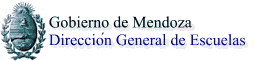 PLANILLA DE ESCOLARIDAD	CORRESPONDIENTE AL MES DE: _______________________AÑO____________   DIRECCIÓN DE LIQUIDACIONES   SECCIÓN DE SALARIO FAMILIAR   ESCUELA:………………………………………NÚMERO:…………REPARTICIÓN:……………DEPARTAMENTO:…………………………………….      Cumplimentar una sola planilla por escuela (titulares y suplente).-Ordenar por N° de CUIL.-LEER INTRUCCIONES AL REVERSO.                                                                                   NYOSF                  TOTAL DE CERTIFICADOS:……………………….                                         PARA USO DE  INSTRUCTIVO PARA   ESCOLARIDADEn caso de no figurar los datos requeridos no será posible liquidar éste beneficio por los hijos.Colocar número del establecimiento y número de repartición (tal como figura en la planilla de sueldos y en el bono de cobro)Consignar a todos los agentes que perciben asignaciones familiares del establecimiento en orden correlativo de menor a mayor adjuntando del mismo modo (respetando el orden correlativo de la planilla) los certificados.Incluir a todos los hijos desde 4 años hasta 21 años que estén escolarizados.Indicar expresamente el año que cursa, número de establecimiento estatal o privado a la que concurre y fecha de inicio y/o finalización según corresponda.Revisar fechas de nacimiento de todos los hijos.Incluir siempre a los hijos discapacitados (aun cuando sean mayores de 21 años, estudien o no con la aclaración correspondientediscapacidad.Deben presentar los certificados de escolaridad originales con sus respectivas copias legibles y autenticadas  por el equipo directivo. Los certificados originales deberán ser archivados en el establecimiento, quedando a disposición de  en caso de ser requeridos.Las planillas deben ser firmadas por el Director del establecimiento y contener el sello del establecimiento.Deben confeccionarse en forma prolija y legible, caso contrario serán devueltas.SE RECUERDA QUE LAS FECHAS LÍMITES DE ENTREGA DE PLANILLAS DE ESCOLARIDAD SON:INICIO   desde 01 de abril hasta 20/04 de cada añoFINALIZACIÓN  desde 15/11 hasta el 01/12 de cada año----------------------------------------IMPORTANTE-------------------------------------SE RECUERDA QUE LAS PLANILLAS QUE INGRESEN A  FUERA DE TÉRMINO, DEBERÁN SER ACOMPAÑADAS POR NOTA ACLARATORIA, BAJO RESPONSABILIDAD DEL DIRECTIVO DEL ESTABLECIMIENTO. ESCOLARIDAD ES COMPLEMENTARIA DE  DE SALARIO FAMILIAR; LA SOLA PRESENTACIÓN DE ÉSTA NO OTORGARÁ DERECHO PARA  LAS ASIGNACIONES FAMILIARES SIN QUE PREVIAMENTE SE PRESENTE  JURADA CON MÁS  O RENOVACIÓN DE  EL PERSONAL SUPLENTE.TODA DOCUMENTACION RECIBIDA QUEDA SUJETA A REVISION.                        --------------------------------                                                                  -----------------------------------                                   SELLO                                                                                   FIRMA DEL DIRECTIVO                       DEL ESTABLECIMIENTODATOS DEL EMPLEADODATOS DEL EMPLEADODATOS DEL EMPLEADODE LOS HIJOSDE LOS HIJOSDE LOS HIJOSDE LOS HIJOSESCOLARIDADESCOLARIDADESCOLARIDADESCOLARIDADESCOLARIDADESCOLARIDADESCOLARIDADINICIOINICIOINICIONUMERO DE CUILDEL AGENTEAPELLIDO Y NOMBRE DEL AGENTEAPELLIDO Y NOMBREDE LOS HIJOSAPELLIDO Y NOMBREDE LOS HIJOSFECHA DE NACFECHA DE NACFECHA DE NACINICIALPRIM.SEC.TERC.UNIV.GRADO ONRO DENUMERO DE CUILDEL AGENTEAPELLIDO Y NOMBRE DEL AGENTEAPELLIDO Y NOMBREDE LOS HIJOSAPELLIDO Y NOMBREDE LOS HIJOSDIAMESAÑOINICIALPRIM.SEC.TERC.UNIV.AÑOESCUELAFINALIZACIÓNFINALIZACIÓNFINALIZACIÓNNUMERO DE CUILDEL AGENTEAPELLIDO Y NOMBRE DEL AGENTEAPELLIDO Y NOMBREDE LOS HIJOSAPELLIDO Y NOMBREDE LOS HIJOSDIAMESAÑOINICIALPRIM.SEC.TERC.UNIV.DIAMESAÑO       -                            -       -                            -        -                            -        -                            -        -                            -        -                            -        -                            -       -                            -        -                            -        -                            -       -                            -        -                            -       -                            -       -                            -       -                            -        -                            - JURISDICCIÓNREPARTICIÓN